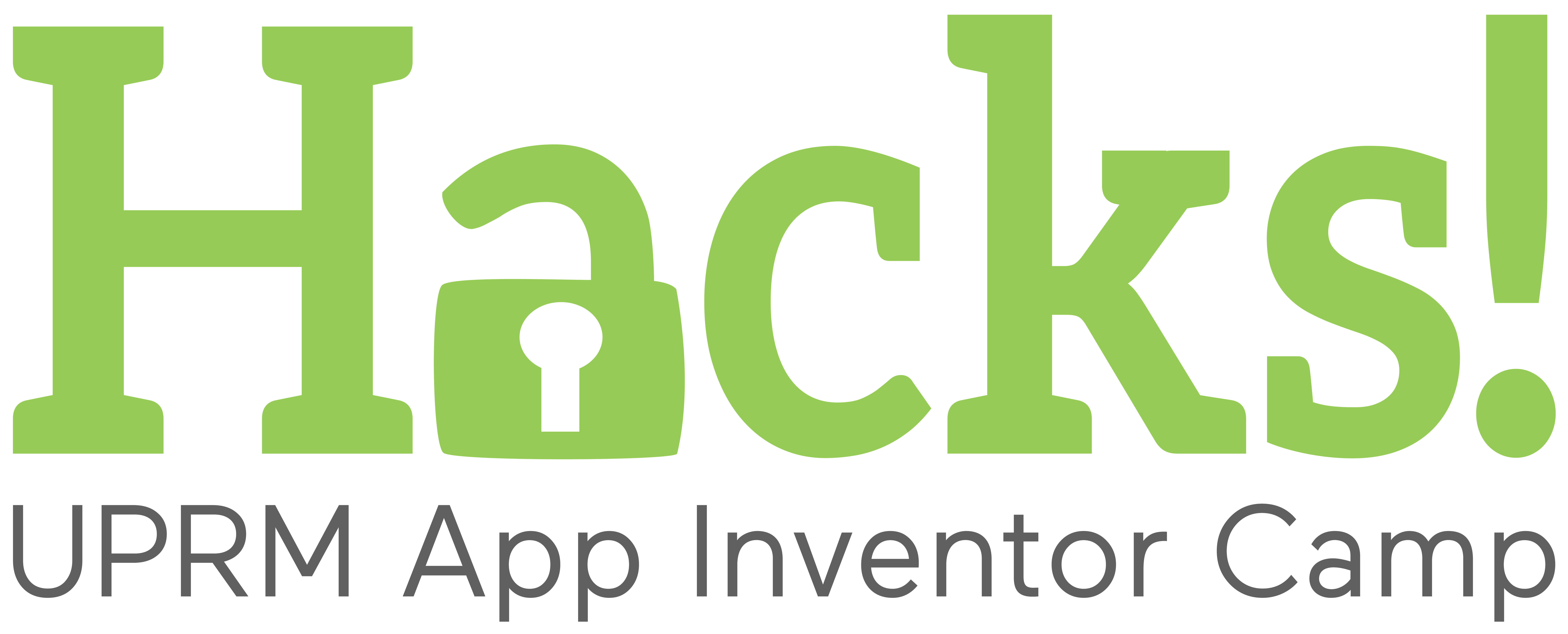 Autorización de participación en el campamentoYo 	, padre, madre o tutor legal de 	, le autorizo a solicitar admisión al campamento de verano UPRM Hacks 2022 y, de ser seleccionado, nos comprometemos a pagar la cuota de $260 y asistir a este campamento del 11 de junio al 17 de junio de 2022. Es compulsoria la asistencia a la orientación virtual el martes, 17 de mayo de 2022 a las 7:00 p.m. Recibirá instrucciones via su email/contacto para conectarse. Estudiantes seleccionados serán anunciados en nuestra página https://www.uprm.edu/cse/es/uprmhacks/ De ocurrir algún aumento de casos debido al Covid-19, el campamento se ofrecerá en modalidad virtual.Email del Participante:  _____________________________Tamaño t-shirt: (adulto) _____S   _____M  _____L    _____XLTeléfono Padre/Madre o Encargado:  __________________________________________________________                        ______________Firma del padre/madre o tutor legal                                Fecha____________________________                        ______________Firma del estudiante                                                        Fecha